Fonds Chaleur - Secteur Solaire thermique collectif en métropoleFiche d’instructionCADRE DE L’OPERATIONPréambule :Les éléments de contexte de l’opération : raison du choix de cette source d’énergie, projet consécutif à un audit énergétique, souhait d’assurer une fourniture énergétique pérenne, valoriser des actifs de production, etc…Pour tous les projets, le dossier de demande d’aide devra contenir :Le lieu d’implantation et coordonnées GPSDescription du site (nombre de bâtiments concernés (neuf ou existant), nombre de logements concernés ou Process)Estimation des besoins énergétiques du bâtiment ou du process (chauffage, ECS, froid…) et l’origine de ces données (préciser l’origine des données : mesurées, hypothèses)Descriptif des équipements actuels de production d’énergie Etude de dimensionnement (cf paragraphe 2)Planning prévisionnel des travaux (date de mise en service envisagée)La procédure (contrat, prestation interne…) d’entretien et de suivi de l’installation Le cas échéant, le contrat de fourniture d’énergieOpération sur Réseau de ChaleurUn synoptique ou descriptif présentant l'identification, les rôles et les relations des intervenants sur le réseau de chaleur et sur les productions associées : ce synoptique sera dénommé « schéma de l’organisation ». Type d’abonnés et relations avec le délégataire.Historique du contrat de fourniture et avenants prévus (abaissement températures, révision de la police d’abonnement).Une description des principales caractéristiques du réseau de chaleur (sources d’énergies utilisées, puissances installées, nombre de sous stations, taux de couverture des différentes énergies, usagers du réseau, contenu CO2) AVANT et APRES mise en service de l’installation solaire.Un plan du réseau avec localisation de la centrale solaire, les sous-stations, les longueurs et diamètre de réseau.L’analyse fonctionnelle de l’installation et l’optimisation des moyens de production ENR Opérations en industrieLa synthèse de l’audit énergétique (conformément au cahier des charges ADEME chaleur fatale) La description des différents procédés de production unitaires (vecteur énergétique utilisé, position dans le bâtiment, etc…).Les opérations de maîtrise de l’énergie et de récupération de chaleur réalisées et prévues.Le contrat de fourniture énergétique actuel. SYNTHESE DES DONNEES TECHNIQUES :Pour chaque installation solaire : Fournir un schéma synoptique complet de l’installation solaire et de l’ensemble de ses organes ainsi que les énergies d’appoint / de récupération associées. Préciser les régimes de températures.Remplir le tableur suivant : Opération sur Réseau de ChaleurOpérations en industrie SYNTHESE DES DONNEES ECONOMIQUESRappel : c’est l’analyse économique qui permet de justifier de l’aide demandée. Le projet sera donc présenté selon une analyse en TRI, TRB et un coût de l’énergie utile avec l’ensemble des hypothèses détaillées. Opérations en bâtimentOpérations sur Réseau de ChaleurPour les opérations en industrie DESCRIPTION TECHNIQUE DETAILLEEBesoins énergétiques considérés actuels et futursDes photos de l’installation actuelle seront appréciées.Description de la production énergétique actuelle : *introduire autant de ligne combustible que nécessaireProduction ST sur bâtiment et sur Réseau de Chaleur :Description des besoins actuels et futurs (faire 2 tableaux) dans le cas de travaux de MDE :Opérations en Industrie : Description des besoins actuels et futurs dans le cadre de travaux de récupération de chaleur :Etude de dimensionnementProduction ST sur bâtiment :Faire clairement apparaître : la production d’ECS actuelle (rendement) et les améliorations à apporter l’origine des hypothèses de dimensionnement et le logiciel de dimensionnement utilisé le taux de couverture et le TRI projetle schéma hydraulique complet et un schéma hydraulique simplificateur conforme à l’un des 5 schémas du Fonds Chaleur la logique de régulationla gestion éventuelle de la surchauffe Opération sur Réseau de ChaleurFaire clairement apparaître : le logiciel utilisé pour le dimensionnement les hypothèses de dimensionnement (régimes de températures du réseau, charge mensuelle du réseau actuel/à venir, monotone de la puissance appelée, etc…)la note de calcul du dimensionnement du stockage le détail de l’analyse fonctionnelle de la régulation le mix énergétique mensuel et annuella monotone de production avec le mix énergétique associé à minima deux courbes de charges au pas horaire avec le mix énergétique associé par journée type (saison de chauffe / hors saison de chauffe)Mise en évidence de la couverture des besoins par sources de production annuelle et par journée type.Exemple : 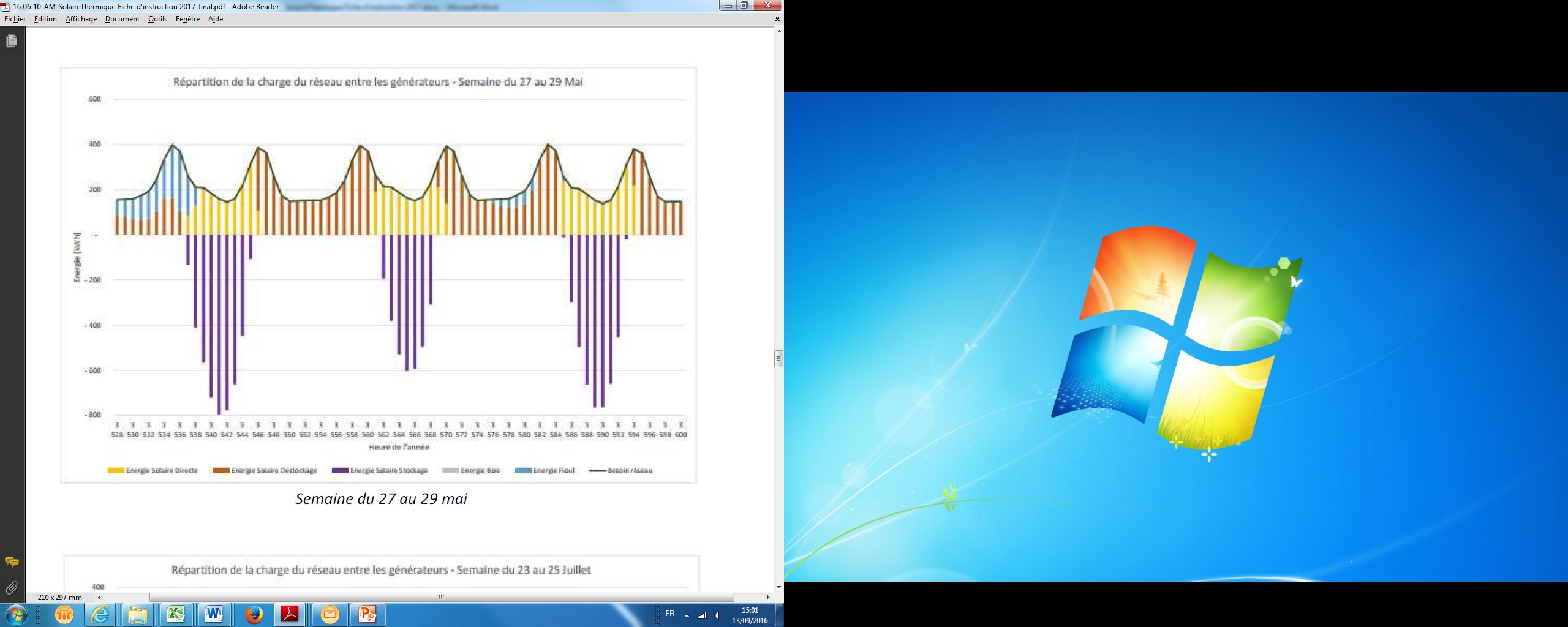 Exemple de courbes d’appels de puissance au pas horaireOpérations en Industrie : Faire clairement apparaître : les flux de chaleur et les puissances récupérables sur le flux source de chaleur et flux valorisant : courbe de charge, monotone de puissance, équation de corrélation, facteurs d’influence, indices de performances énergétiques… Ce sur des pas de temps de 24h et annuelsles profils d’usage : journalier, à la semaine et à l’annéela nature des hypothèses de dimensionnement utilisées (mesurées in situ, hypothèses, etc…).le cas échéant, le choix du type d’échangeur de récupération et l’expliciterla note de calcul du dimensionnement du/des stockages et du champ de capteurs ainsi que les logiciels utilisés. Un focus particulier sera fait sur les températures d’entrées des capteurs solaires le détail de l’analyse fonctionnelle de la régulation des circuits solaires et secondairesANALYSE ECONOMIQUE DE L’OPERATIONProduction ST sur bâtiment :(1) Si des charges connexes sont affectées à l’opération, il incombe au bénéficiaire de s’assurer qu’elles s’appuient sur une méthode de comptabilité analytique rationnelle, sincère, raccordée à la comptabilité générale du bénéficiaire et dont toutes les clés de répartition des charges sont auditables. Les dépenses éligibles à justifier sont énumérées ci-après.(2) :	P1 : coût de la fourniture du ou des combustibles	P’1 : coût de l’électricité utilisée mécaniquement pour assurer le fonctionnement de l’installation (circuits primaire, secondaire, de distribution…).	P2 : coût des prestations de conduite, de l’entretien, du suivi, (charges salariales comprises).	P3 : coût de renouvellement de l’installation.Rappel des dépenses éligibles à justifier (1)- Composants de l'installation solaire:capteurs et leurs supportsballon(s) solaire(s) ou biénergiecirculateur(s) primaire(s)échangeur primaire (+ 2e échangeur pour les systèmes « eau morte »)liaisons hydrauliques du circuit primaire solaireaccessoires (vase d'expansion, pompe de mise en pression, soupape de sécurité, vannes, système de purge)- Régulation et suivi :matériel de régulation de l'installation solaire,câblages électriques de l'installation solairecompteurs, sondes et intégrateur (incluant le compteur d'énergie sur l'appoint selon schéma et type de suivi)prestation de maintenance et de suivi des performances sur les deux premières années d’exploitation- Main d'œuvre liée à l'installation solaire:main d'œuvre liée à l'installation solairemise en service de l'installation solaire.Dépenses non éligibles :Chaudière/ballon d'appointdistribution d'ECS (bouclage, robinetterie, pompe secondaire...)alimentation eau froideOpérations sur Réseau de Chaleur et en Industrie :Rappel : dans le cas d’un contrat de fourniture d’énergie ou de puissance solaire à un tiers, fournir le contrat et la garantie de fourniture d’énergie solaire apportée au contrat.Le porteur de projet fournira les comptes d’exploitation et les avenants passés en vue de l’intégration du solaire au réseau de chaleur (ex : changement de la température de retour du réseau, contrat spécifique ECS). Détail des dépenses : Si récupération de chaleur : L’impact de la subvention sur le prix de revente de chaleur sera démontré : MONITORING 
Fournir les éléments suivants : - schémas synoptique des instruments de mesures (nature et emplacement) et des indicateurs mesurés. Calcul ou mesure à minima du Qstu en sortie de ballon solaire - procédure de suivi choisie : types et traitements des alertes de dysfonctionnementOpération sur Réseau de Chaleur :- indicateurs mesurés (s’inspirer de la tâche 45 de l’IEA dans le cas d’opérations sur Réseaux de Chaleur)- procédure de suivi (types et traitements des alertes)- engagements contractuel de production 7) Plan de financement: Le candidat précisera le type de montage financier envisagé pour le projet (fonds propres, emprunts, crédit-bail, …) ainsi que l’organisation des acteurs sur les plans juridique et financier.Caractéristiques techniques du système solaireInclinaison, orientation des capteurs solaires et type de capteur solaireCaractéristiques techniques du système solaireSurface d’entrée des capteurs (m2)Caractéristiques techniques du système solaireType de capteur et marque (si connue)Caractéristiques techniques du système solaireNature du fluide caloporteur Caractéristiques techniques du système solaireNb et puissance des pompes de circulation côté primaire, choix du type de pompe : débit variable ou nonCaractéristiques techniques du système solaireType d’installation solaire (nom du schéma équivalent Fonds Chaleur)Caractéristiques techniques du système solaireVolume total du ballon de stockage solaire (litres)Caractéristiques techniques du système solaireVolume des ballons d’appoint (litres)Caractéristiques techniques du système solaireIndustrie : autres énergies arrivant dans le ballon solaireCaractéristiques techniques du système solairePour les ballons solaires multi énergies: volume de la zone couverte par l’appoint ou les autres énergies (litres) Caractéristiques techniques du système solaireProductivité utile attendue (kWh/m2.an)Caractéristiques techniques du système solaireTaux de couverture des besoins par le solaire en % Qecs (incluant les pertes de distribution)Longueur du réseau de chaleur 
(en ml de tranchée)X (0 ml si création)Y ml (indiquer et distinguer haute et basse pression et le type de fluide caloporteur)Soit + (Y-X) ml d’extension de réseauNombre de sous stationsX (0 ml si création)YSoit + (Y-X) sous-station supplémentairesQuantité de chaleur EnR et R injectée dans le réseau 
(faire la distinction par EnR et R)MWhSoit tepMWhSoit tepSoit + MWh d’EnR et R supplémentaire  injectée dans l’extensionSoit + tepTempératures Départ/RetourQuantité de chaleur MWh/an vendus en Ss stationExistantTotaleExtensionsDensité globale du réseauMWh/mlMWh/mlExtension:MWh/mlDensité estivaleMWh/mlMWh/mlExtension:MWh/mlPuissance(s) installée(s) en sous Station (kW)existanttotaleextensionNbre équivalent logements raccordésexistanttotaleSoit + x sous stationsTaux EnR&R injecté dans le réseau (%) X% d’enR et RTaux global50% d’EnR et R injecté dans l’extensionCaractéristiques thermiques du flux source de chaleur et du flux valorisant (température, pression, humidité, débit…)Si récupération de chaleurTempérature du gisement de chaleurSi récupération de chaleurPuissance thermique récupérée Si récupération de chaleurQuantité de chaleur valorisée (point de livraison ou en entrée PAC/CMV) (MWh/an)Si récupération de chaleurInteraction chaleur fatale/chaleur solaire : OUI/NON ProjetCommentairesInvestissements éligibles centrale solaire(€)Investissements éligibles centrale solaire(€)Coût du MWh utile Coût du MWh utile €/MWhFaire le calcul selon le coût du MWh ENR et le coût du qECSAide demandée Aide demandée €Distinguer l’aide au monitoring et le suivi des performancesEfficience des aidesAide €/tep EnR&R sur 20 ansEfficience des aidesAide en €/MWh utilesEfficience des aidesAide €/tonnes CO2 évitéessur 20 ansProjetCommentairesInvestissements éligibles (€)Champ de production solaire et stockageInvestissements éligibles (€)Réseau de chaleurSoit xx €/ml investissement de réseau crééPlafonné à xx €/ml suivant règle des DN OUNon plafonné par la règle des DN (rayer la mention inutile)Total investissement éligible (€)Total investissement éligible (€)Aide demandéeAide productionet stockage Dont x € PartenairesAide demandéeAide RéseauDont y € PartenairesAide demandéeAide TOTALEDont x+y partenairesAide demandéeAide totale €/tep EnR&R sortie Production sur 20 ansAide demandéeAide au réseau €/tep EnR&R transporté par le réseau (ou par l’extension aidée) sur 20 ansAide demandéeAide réseau en €/ml de réseau crééCHAUDAide demandéeAide totale /tCo2 évitéesur 20 ansProjetCoût du MWh utileCoût du MWh utile€/MWhFaire le calcul selon le coût du MWh ENR et le coût du qECSFaire le calcul selon le coût du MWh ENR et le coût du qECSFaire le calcul selon le coût du MWh ENR et le coût du qECSInvestissements éligibles (€)Investissements éligibles centrale solaire(€)Investissements éligibles centrale solaire(€)Investissements éligibles centrale solaire(€)Investissements éligibles (€)Système complet de captage de chaleur de récupération Système complet de captage de chaleur de récupération Système complet de captage de chaleur de récupération Investissements éligibles (€)Aide au monitoringAide au monitoringAide au monitoringInvestissements éligibles (€)Aide à l’ingénierieAide à l’ingénierieAide à l’ingénierieInvestissements éligibles (€)Coût du MWh ENR&RCoût du MWh ENR&RCoût du MWh ENR&RTotal investissement éligible (€)Total investissement éligible (€)Total investissement éligible (€)Total investissement éligible (€)Efficience des aidesAide €/tep EnR&R sur 20 ansAide €/tep EnR&R sur 20 ansAide €/tep EnR&R sur 20 ansEfficience des aidesAide en €/MWh utilesAide en €/MWh utilesAide en €/MWh utilesEfficience des aidesAide €/tonnes CO2 évitéessur 20 ansAide €/tonnes CO2 évitéessur 20 ansAide €/tonnes CO2 évitéessur 20 ansCaractéristiques techniquesPuissance totale appelée (en kW)Combustible 1*Nature du combustible (exemples : gaz, fioul)Combustible 1*Consommation annuelle en énergie en entrée chaudière en MWh PCICombustible 1*Consommation entrée chaudière consacrée à l’ECS Combustible 1*Rendement Combustible 1*Prix du MWh PCI HTCombustible 1*Puissance souscriteNum. Bâtiments ou sous stationsType de bâtimentNeuf / existantBesoins ECS (MWh/an)Besoins Chauffage (MWh/an)Surface chaufféeNb de logements concernésPuissance souscrite (kW)Classe énergétiqueA,B,C,…Besoins actuels totaux du process (MWh/an) en énergie primaireBesoins futurs du process(MWh/an) en énergie finaleBesoins actuels totaux du process (MWh/an) en énergie primaireBesoins futurs du process(MWh/an) en énergie finaleSolution de référenceSolution SolaireDétails de l’investissement (1)Détails de l’investissement (1)Solution de référenceSolution SolaireCoût de la solution de référenceCoût de la solution de référencePuissance installée pour la production d’ECS (kW)Puissance installée pour la production d’ECS (kW)Capteurs/Supports/FixationsCapteurs/Supports/FixationsStockage (s)Stockage (s)HydrauliqueHydrauliqueRégulation/MonitoringRégulation/MonitoringEquipements (vase, vanne, pompes, clapets, échangeurs…)Equipements (vase, vanne, pompes, clapets, échangeurs…)Maîtrise d’ŒuvreMaîtrise d’ŒuvreSuiviSuiviConsommationsConsommationsConsommationsd’énergie (en énergie brute PCI)Combustible 1 en MWh PCI (préciser nature)Consommationsd’énergie (en énergie brute PCI)Combustible2 MWh PCI (préciser nature)Consommationsd’énergie (en énergie brute PCI)ElectricitéProduction solaire utileProduction solaire utileCharges d’exploitation (2)Charges d’exploitation (2)P1 € HTRP1 € HTRP'1 € HTRP'1 € HTRP2 (charges salariales comprises) € HTRP2 (charges salariales comprises) € HTRP3 € HTRP3 € HTRDétails des coûtsMontant des dépenses (€ HTR)CapteursSupports/fixationStockageGénie CivilHydrauliqueRégulation/MonitoringEquipements (vase, vanne, pompes, clapets, échangeurs…)AutresSuivi et maintenance de l’installationIngénierieDétails des coûtsMontant des dépenses (€ HTR)Système complet de captage de chaleurSystème de valorisationSystème de remontée du niveau de températureTransport de chaleur (tuyauteries / canalisation / distribution)IngénierieAutre (à préciser)TOTALPrix de la chaleur vendue aux abonnésHTTTCR1 moyen €/MWh avant opérationR1 moyen €/MWh après opération sans subventionR1 moyen €/MWh après opération avec subventionR2 moyen €/MWh avant opérationR2 moyen €/MWh après opération sans subventionR2 moyen €/MWh après opération avec subventionOrigineMontant(€HT)Fonds propresSubventionsMontant d’aide demandéRégionFEDERAutre (préciser)SubventionsMontant d’aide demandéRégionFEDERAutre (préciser)SubventionsMontant d’aide demandéRégionFEDERAutre (préciser)SubventionsMontant d’aide demandéRégionFEDERAutre (préciser)SubventionsMontant d’aide demandéRégionFEDERAutre (préciser)EmpruntTOTAL investissementDurée de l’empruntx années